Nombre:_____________________  Mini-Prueba: La Clase 						        Write the Spanish translations below.  Do your best with spelling. Be sure to use “el” or “la” where needed.1. the pencil____________________            6. the pencil sharpener____________________2. the student (female) ___________________ 7. the board______________________3. the book _____________________           8. the clock______________________4. the student desk____________________ 9. the backpack____________________5. the tape __________________________10. the notebook ___________________-----------------------------------------------------------------------------------------------------------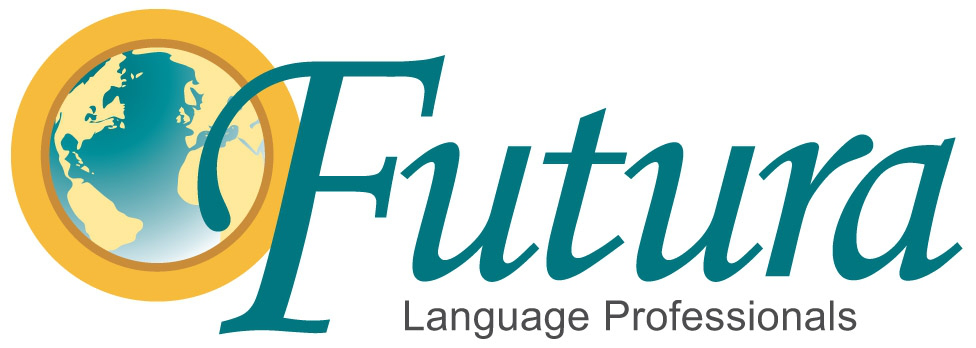 Nombre:_____________________  Mini-Prueba: La Clase 						        Write the Spanish translations below.  Do your best with spelling. Be sure to use “el” or “la” where needed.1. the pencil____________________            6. the pencil sharpener____________________2. the student (female) ___________________ 7. the board______________________3. the book _____________________           8. the clock______________________4. the student desk____________________ 9. the backpack____________________5. the tape __________________________10. the notebook ___________________